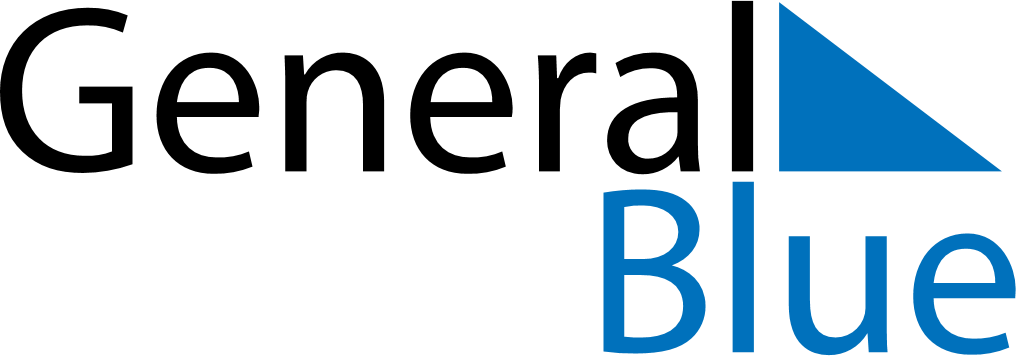 June 2023June 2023June 2023June 2023June 2023June 2023PortugalPortugalPortugalPortugalPortugalPortugalSundayMondayTuesdayWednesdayThursdayFridaySaturday12345678910Corpus ChristiPortugal Day1112131415161718192021222324252627282930NOTES